ANIMALES VERTEBRADOSOstecitosCaracterísticas Hay un gran número de peces dotados de esqueleto óseo. Las características comunes son:Tienen esqueleto óseo y vejiga natatoria. Tienen boca terminal, escamas dérmicas y cola homocerca.Respiran por branquias situadas en una cavidad y protegidas por el opérculo.Son de sangre fría y ovíparos.ClasificaciónDe agua dulce: el ciprino, carpa, trucha, barbo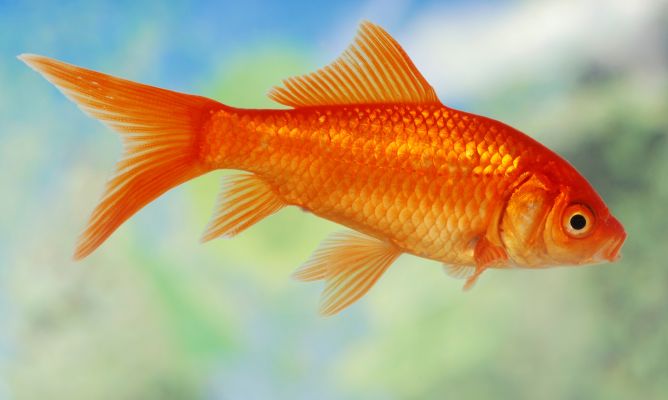 De río y mar: salmón y anguila.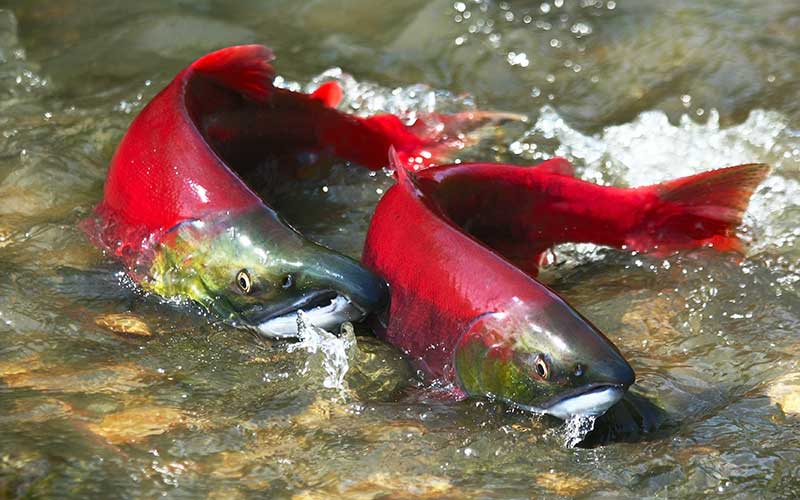 De mar: arenque, sardina, anchoa, merluza, atún, bacalao...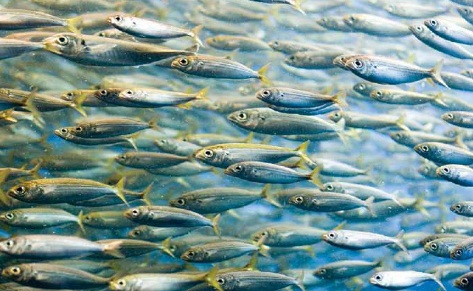 